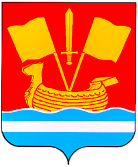 АДМИНИСТРАЦИЯ КИРОВСКОГО МУНИЦИПАЛЬНОГО РАЙОНА ЛЕНИНГРАДСКОЙ ОБЛАСТИП О С Т А Н О В Л Е Н И Еот ____________ № ______________О внесении изменения в постановление администрации Кировского муниципального района Ленинградской области от 30 июля 2021 года № 1353                    «Об утверждении нормативных затрат на обеспечение функций  администрации Кировского муниципального района Ленинградской области и                подведомственных ей  казенных учреждений»В целях устранения технической ошибки:1. Внести изменение в постановление администрации Кировского муниципального района Ленинградской области от 30 июля 2021 года № 1353 «Об утверждении нормативных затрат на обеспечение функций  администрации Кировского муниципального района Ленинградской области и подведомственных ей  казенных учреждений» (далее – постановление), заменив в наименовании пятого столбца                     пункта 19 «Норматив количества и цены хозяйственных принадлежностей» приложения 1 к постановлению слова «Норматив цены в год (руб.)» на слова «Норматив цены за ед. изм. (руб.)».2. Настоящее постановление подлежит размещению в единой информационной системе в сфере закупок в течение 7 рабочих дней со дня  его принятия.3. Контроль за исполнением настоящего постановления возложить на заместителя главы администрации по экономике и инвестициям.Заместитель главы администрации по ЖКХ                                                                                       М.В. Нилова Разослано: в дело, КФ, МКУ УХО и Т.